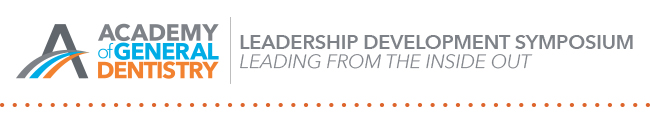 The Academy of General Dentistry (AGD) is proud to present the AGD 2019 Leadership Development Symposium (LDS) held on April 12-13 at the Holiday Inn Mart Plaza River North Hotel in Chicago.The symposium, hosted by the Regional Directors, is a complimentary day and one-half symposium hosted by the Regional Directors, comprised of AGDs very own experienced, effective, and motivating member-leader speakers and keynotes who will share leadership trends, tools and resources for current and emerging AGD volunteer leaders.It will offers a keynote speaker and up to three leadership topics per day. The goal of this unique opportunity is to inspire leaders by offering expert training on the true meaning of leadership, identifying your strengths and understanding techniques to build your confidence as you “Lead from the Inside Out”. All attendees will receive 7.45 hours of CE in Self Improvement for attending the Leadership Development Symposium. Program Schedule*Friday, April 12, 20197:00 am – Networking Breakfast8:00 am – Welcome and Opening RemarksNeil Gajjar, DDS, MAGD, AGD President8:30 am – Keynote Address“Effective Leadership - How to Lead”Bruce Burton, DMD, MAGD, ABGD, AGD Past President and STAR Facilitator9:30 am – Morning Break9:45 am – Track A: “Grassroots Advocacy and Collaborative Opportunities”Rocky Napier, DMD, Legislative & Governmental Affairs Council Chair  	            Track B: “Growing from Within”Sanjay Uppal, DDS, FAGD, Regions 15/16 TrusteeTrack C: “CE’s for Growth”David Halpern, DMD, FAGD, AGD Past President and STAR Facilitator11:50 am – Networking Lunch and Learn presented by ColgateMax Moses, JD, CPA, MBA, AGD Executive DirectorBurkhard Selent, MSc, PhD, Colgate Dental Science LiaisonGROUPS A, B and C SWITCH SESSIONS1:30 pm – Track A: “Grassroots Advocacy and Collaborative Opportunities”Rocky Napier, DMD, Legislative & Governmental Affairs Council Chair  	            Track B: “Growing from Within”Sanjay Uppal, DDS, FAGD, Regions 15/16 TrusteeTrack C: “CE’s for Growth”David Halpern, DMD, FAGD, AGD Past President and STAR Facilitator2:30 pm – Afternoon Break 2:40 pm – Track A: “Continuing Education Meeting Development”Ms. Julie Berger, Executive Director, Region 10  	            Track B: “Engagement Strategies for Staff and Volunteers”Ms. Francine Johannesen,  Executive Director, Region 18Track C: “Membership Recruitment and Retention”Mai-Ly Duong, DMD, FAGD,  AZAGD President Elect and   New Dentist Committee ChairGROUPS A, B and C SWITCH SESSIONS3:50 pm - Track A: “Continuing Education Meeting Development”Ms. Julie Berger, Executive Director  	            Track B: “Engagement Strategies for Staff and Volunteers”Ms. Francine Johannesen,  Executive DirectorTrack C: “Membership Recruitment and Retention”Mai-Ly Duong, DMD, FAGD,  AZAGD President Elect and   New Dentist Committee Chair5:30 pm - 8:00 pm – LDS Networking Reception @ AGD Headquarters Saturday, April 13, 20197:00 am – Networking BreakfastGROUPS A, B and C SWITCH SESSIONS8:30 am – Track A: “Continuing Education Meeting Development”Ms. Julie Berger, Executive Director, Region 10  	            Track B: “Engagement Strategies for Staff and Volunteers”Ms. Francine Johannesen,  Executive Director, Region 18Track C: “Membership Recruitment and Retention”Mai-Ly Duong, DMD, FAGD,  AZAGD President Elect and   New Dentist Committee Chair9:30 am – Wrap-Up: “Work, Play, and Learn”Bruce DeGinder, DDS, MAGD, AGD Past President and STAR Facilitator10:15 am – Closing RemarksConnie White, DDS, FAGD, AGD President Elect*Please Note: Schedule is subject to change*For more information about the meeting, please contact your Regional Director or Constituent Services at constituentservices@agd.org. Presenting Sponsor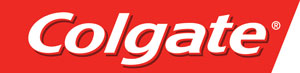 AGD Corporate Sponsor